agenda of the 1st coordination meeting during cpm19-2Venue: Room A, ITU Tower BuildingTime: 13:00 – 13:50 Hours, 18 February 2019Approval of AgendaArrangement of coordination work during CPM19-2List of the coordinatorsSchedule of the coordination meetingAny other issues	__________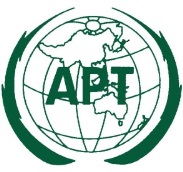 ASIA-PACIFIC TELECOMMUNITYCoordination Meetings of APT during CPM19-2Coordination Meetings of APT during CPM19-218 – 28 February 2019, Geneva, Switzerland18 – 28 February 2019, Geneva, Switzerland